Activity 3.6.3 Quadrilaterals in Standard Position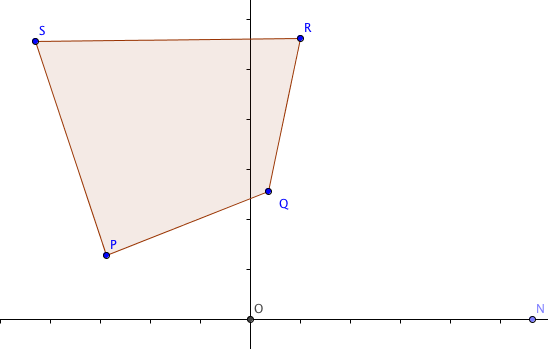 Do this part of the activity with Geogebra.1.  Pick any four points P, Q, R, and S that are the vertices of a convex quadrilateral.  Try to make it so that no pairs of sides are parallel or congruent. Use the Polygon tool to form quadrilateral PQRS.Label the origin, (0,0), as point O.Label a point on the positive x-axis as point N.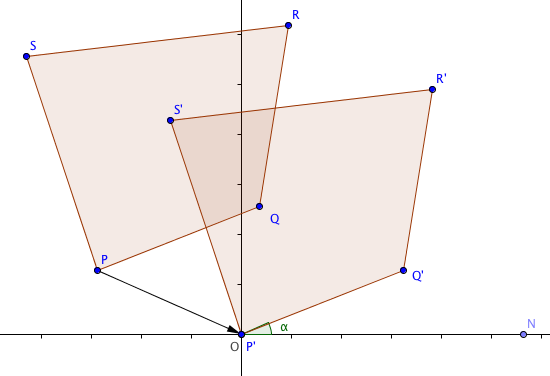 Translate PQRS by the vector from P to O.Measure the angle QON.Rotate P’Q’R’S’ by m  QON so that Q” lies on the positive x-axis.  (Your rotation may be either clockwise or counter-clockwise, so think carefully which one you want.)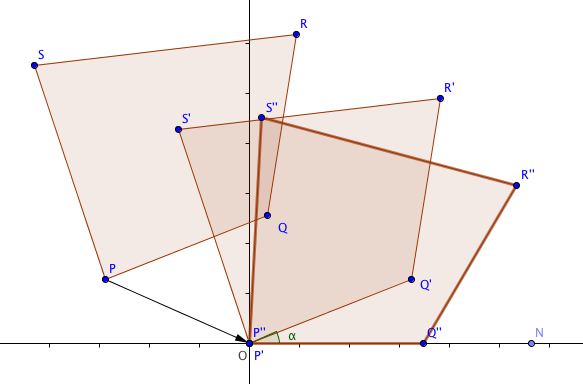 Write the coordinates of P’’Q’’R’’S’’ in the space below.P’’(___,___), Q’’(___,___), R’’(___,___),and S’’(___,___).Through translation and rotation, any quadrilateral may be represented with these coordinates: P(0,0), Q(a, 0), R(d,e), and S(b,c).  For your quadrilateral P’’Q’’R’’S’’ find the values of these five variables:
	a = _________ b = __________ c = _________ d = ___________ e = __________Hide quadrilaterals PQRS and P’Q’R’S’ so that only P’’Q’’R’’S’’ is visible.Special Quadrilaterals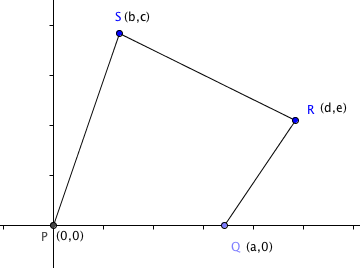 As we have seen, every quadrilateral may be represented with five variables: a, b, c, d, and e. These variables appear in the coordinates of the vertices: P(0,0), Q(a, 0), R(d,e), and S(b,c).  Special quadrilaterals require fewer variables as the following exercises demonstrate: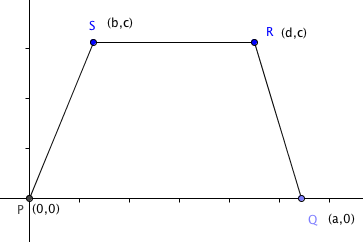 2.  Suppose e = c.  
Then the quadrilateral is P(0,0), Q(a, 0), R(d,c), and S(b,c).  
Show that this quadrilateral must be a trapezoid.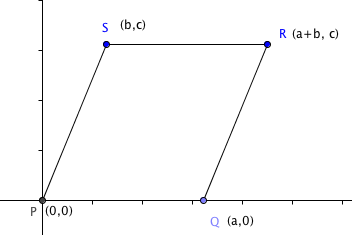 3.  Suppose e = c and d = a + b.  
Then the trapezoid is P(0,0), Q(a, 0), R(a + b, c), and S(b,c).  
Show that this trapezoid must be a parallelogram. 4.  Suppose e = c, d = a + b, and b = 0.  
Then the parallelogram is P(0,0), Q(a, 0), R(a, c), and S(0,c).  
Show that this parallelogram must be a rectangle. 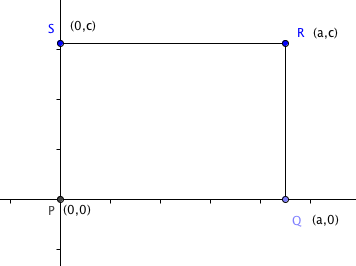 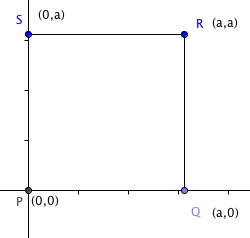 5.  Suppose e = c, d = a + b, b = 0, and c = a.  
Then the rectangle is P(0,0), Q(a, 0), R(a, a), and S(0,a).  
Show that this rectangle must be a square. 